Ateliers Français CP- Période 1Ateliers Français CP- Période 1Ateliers Français CP- Période 1Ateliers Français CP- Période 1Ateliers Français CP- Période 1Ateliers Français CP- Période 1Sous - domainesConnaissances et compétences associéesAteliersConsignes/ObjectifEvolution possibleBilanLecture et compréhension de l’écritConnaître les lettres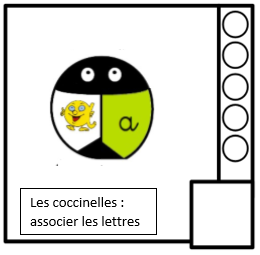 Associer les lettres dans différentes écrituresAvec les alphasMajuscule-script Script-cursiveLecture et compréhension de l’écritDiscrimer auditivement les constituants des mots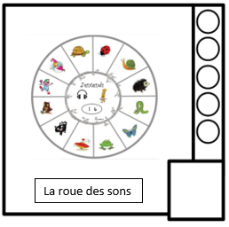 Accrocher une pince à linge sur les mots qui contiennent le son…Plusieurs roues avec des sons différentsA donner en complément de l’apprentissage du codeLecture et compréhension de l’écritEcritureLecture et compréhension de l’écritEcritureMémoriser des mots fréquentsConnaître les lettresConnaître les lettresEt les correspondances entre différentes écritures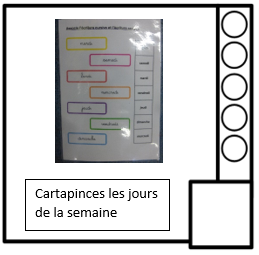 Cartapinces : Retrouver le jour de la semaineScript-cursivePlusieurs cartes différentesLecture et compréhension de l’écritEcritureLecture et compréhension de l’écritEcritureMémoriser des mots fréquentsConnaître les lettresConnaître les lettresEt les correspondances entre différentes écritures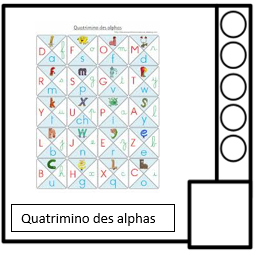 Quatrimino des alphas : jeu collectifAssocier les lettres dans 4 écritures différentesEn autonomieEn petits groupesLecture et compréhension de l’écritEcritureLecture et compréhension de l’écritEcritureMémoriser des mots fréquentsConnaître les lettresConnaître les lettresEt les correspondances entre différentes écritures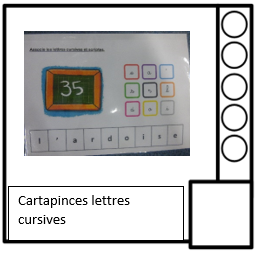 Cartapinces : lettres cursivesAssocier les lettresDes cartes différentesAutocorrectivesLecture et compréhension de l’écritEcritureLecture et compréhension de l’écritEcritureMémoriser des mots fréquentsConnaître les lettresConnaître les lettresEt les correspondances entre différentes écritures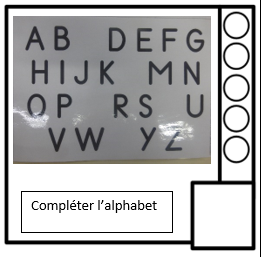 Placer les bouchons à l’emplacement des lettres manquantesAvec ou sans modèleEcritureMémoriser des mots fréquentsConnaître les lettresConnaître les lettresEt les correspondances entre différentes écritures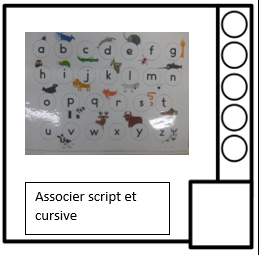 Poser les bouchons pour associer script et cursiveSe servir des bouchons pour écrire des motsEcritureCommencer à produire des écritsEncoder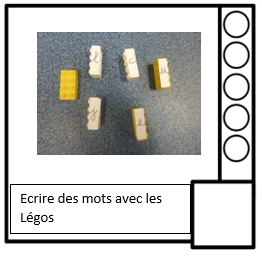 Ecrire des mots en emboitant les LégosAvec modèle sur carte, prénoms ou sans modèleLecture et compréhension de l’écritDiscrimer auditivement les constituants des mots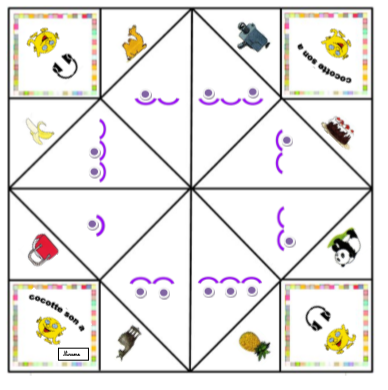  Cocotte du son AA construire individuellement ?Lecture et compréhension de l’écritDiscrimer auditivement les constituants des mots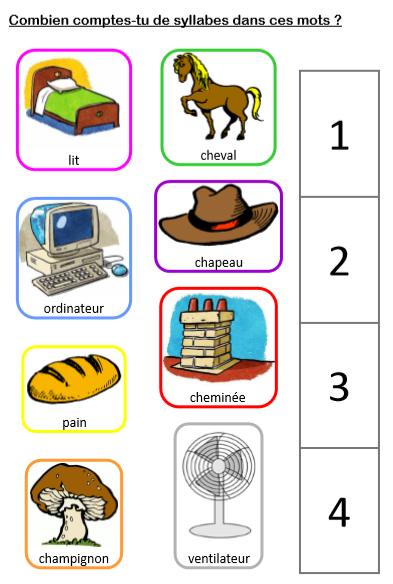 Cartapinces : compter le nombre de syllabes dans les mots et associer le chiffrePour les élèves en difficulté ?Lecture et compréhension de l’écritDiscrimer auditivement les constituants des mots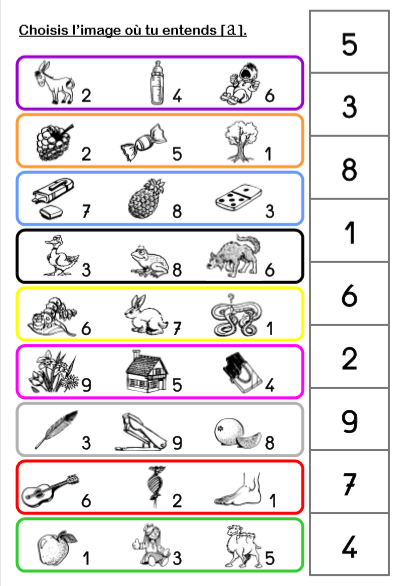 Cartapinces :  associer une image avec un sonDes fiches pour chaque son étudié en classeLecture et compréhension de l’écritConnaître les lettres dans différentes écritures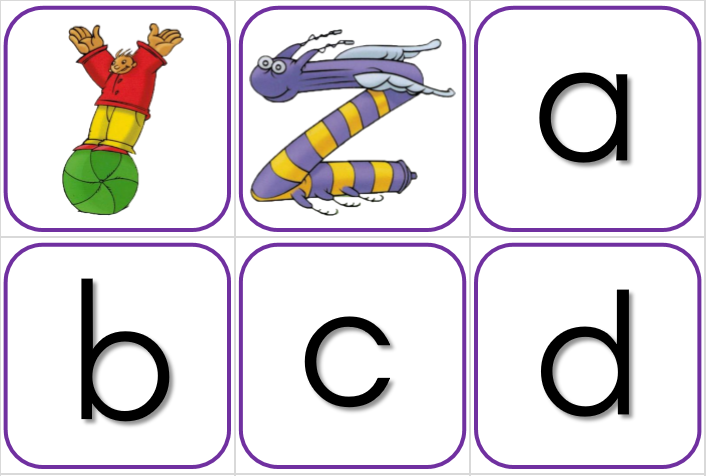 Memory alpha scriptDifférentes écritures : script, maj, cursive, alphaLecture et compréhension de l’écritConnaître les lettres dans différentes écritures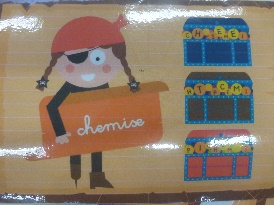 Le pirate ; retrouver les lettres dans le coffre pour écrire le même motCorrection dans enveloppesLecture et compréhension de l’écritDiscriminer auditivement les constituants des mots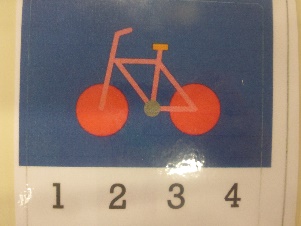  Compter les syllabesAutocorrectifLecture et compréhension de l’écritDiscriminer auditivement les constituants des mots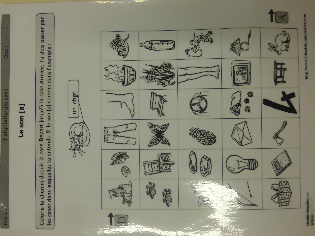 Le labyrinthe des sonsDifférentes fiches selon les sons étudiésEcritureProduire des écrits en commençant à s’approprier une démarche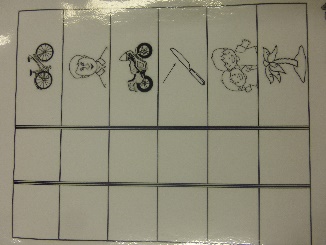 Encoder avec des étiquettes syllabesEcrire les mots encodés